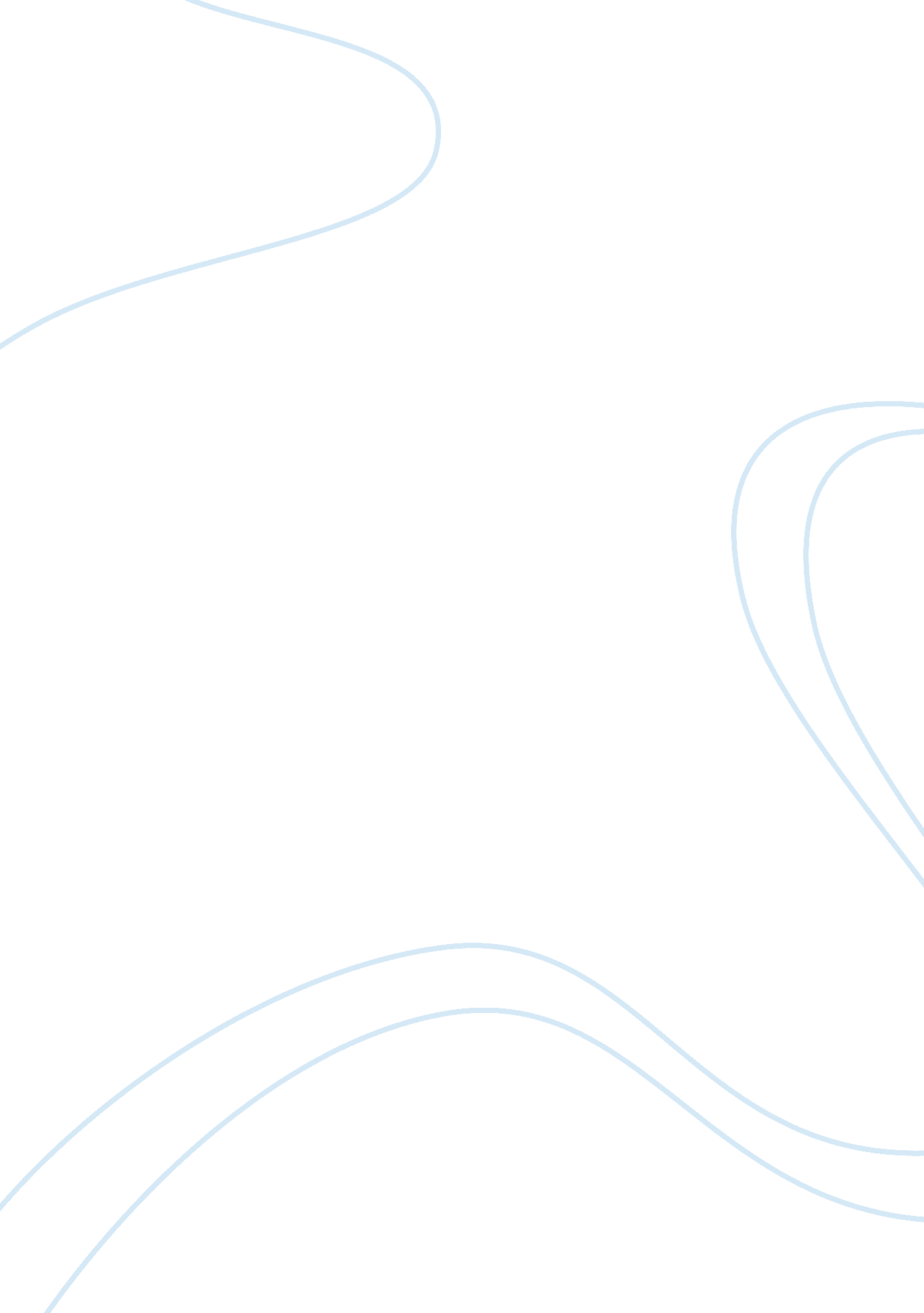 Nietzsche’s categories – s reviewed essay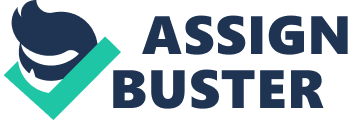 Nietzsche’s Categories – Essays ReviewedThe first classmate’s essay is certainly more detailed than the essay written by the second classmate.  The first classmate has explained his answers thoroughly, although he could have explained the general characteristics of the Noble and the Priest in greater depth.  Moreover, the essay is not proofread.  The writer has described well the persons that he believes to fit Nietzsche’s categories.  At the same time, however, the descriptions of the Noble and the Priest, in particular, are wanting.  As a matter of fact, if the essay were to be read by a person who does not belong to our class he would surely find the descriptions of the three categories necessary in order to understand the essay.     Furthermore, the first essay is engaging. The reader is left longing for more information from the writer, especially because the writer seems to have been fully engaged with the writing process.  It is only in Part 2 of the essay that he loses focus, perhaps as a defense mechanism, for he fails to fully describe how he could be a Noble, a Priest, and a Herd-Member at the same time.  Once again, he fails to fully explain the meaning of Noble and Priest in particular.     The second essay is rather poorly written.  It is filled with grammatical as well as spelling errors, which makes it difficult for the reader to understand.  The essay is written in an informal manner.  Additionally, it contains irrelevant information: “ Please, iftheir are any political minded person that this writeup upsets, just know trhat it was not my intention to do this but I have to do my assigment.  If you think that you have any problem with it please go you are welcome to post it. ”  In point of fact, the second essay is very childish.  It also fails to properly explain the details on the writer’s mind.  Perhaps it is a rather hurried effort to complete an assignment. 